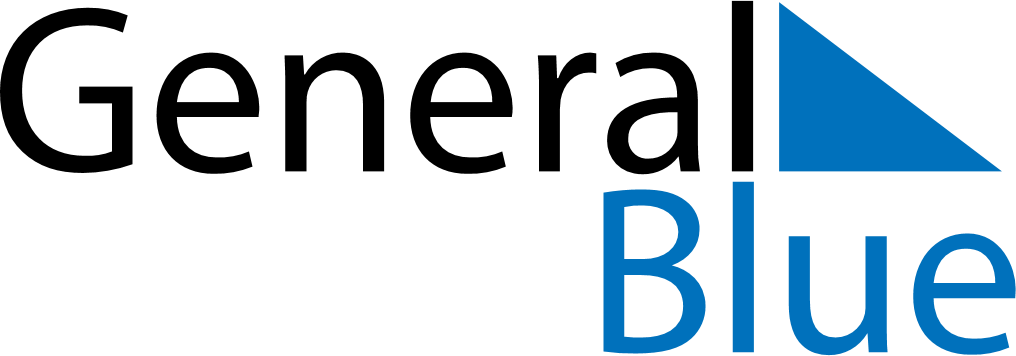 Weekly CalendarAugust 21, 2022 - August 27, 2022Weekly CalendarAugust 21, 2022 - August 27, 2022SundayAug 21SundayAug 21MondayAug 22TuesdayAug 23TuesdayAug 23WednesdayAug 24ThursdayAug 25ThursdayAug 25FridayAug 26SaturdayAug 27SaturdayAug 27My Notes